1. B.Ed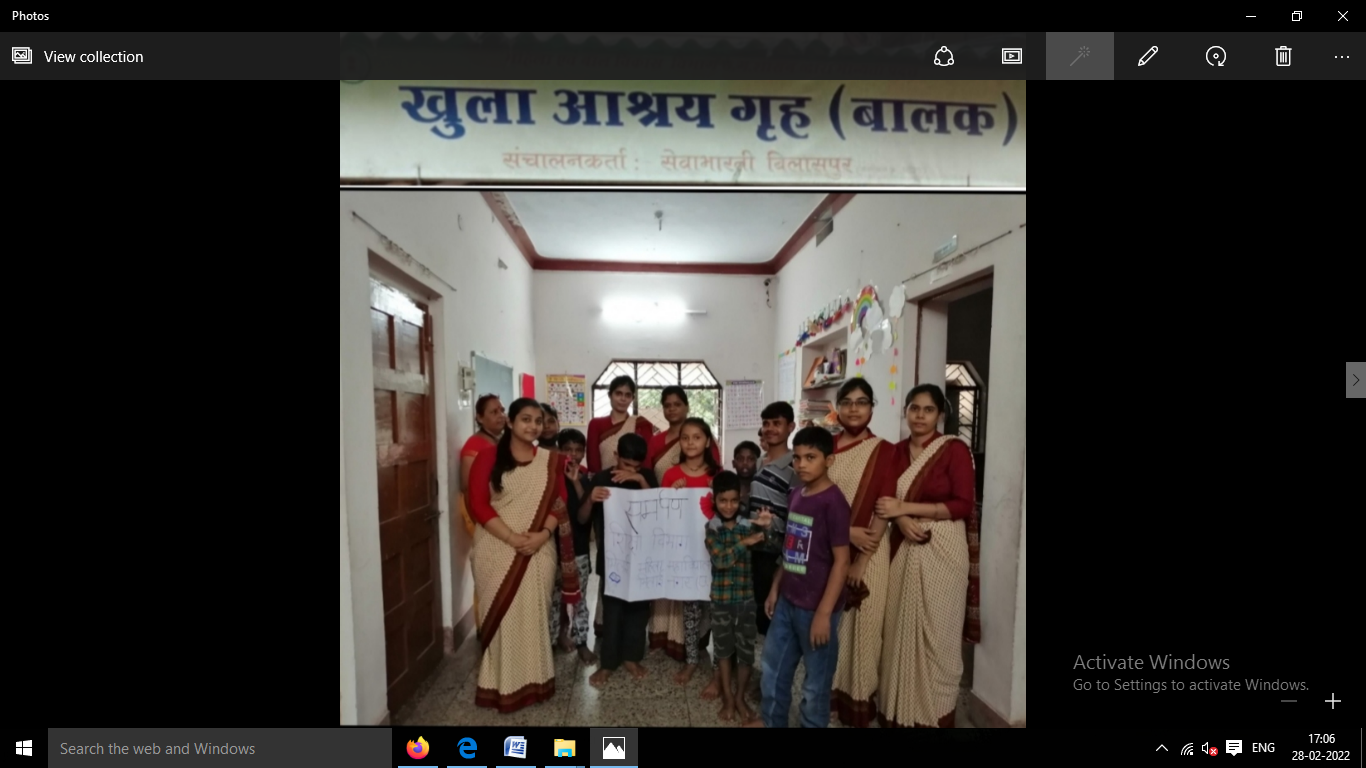 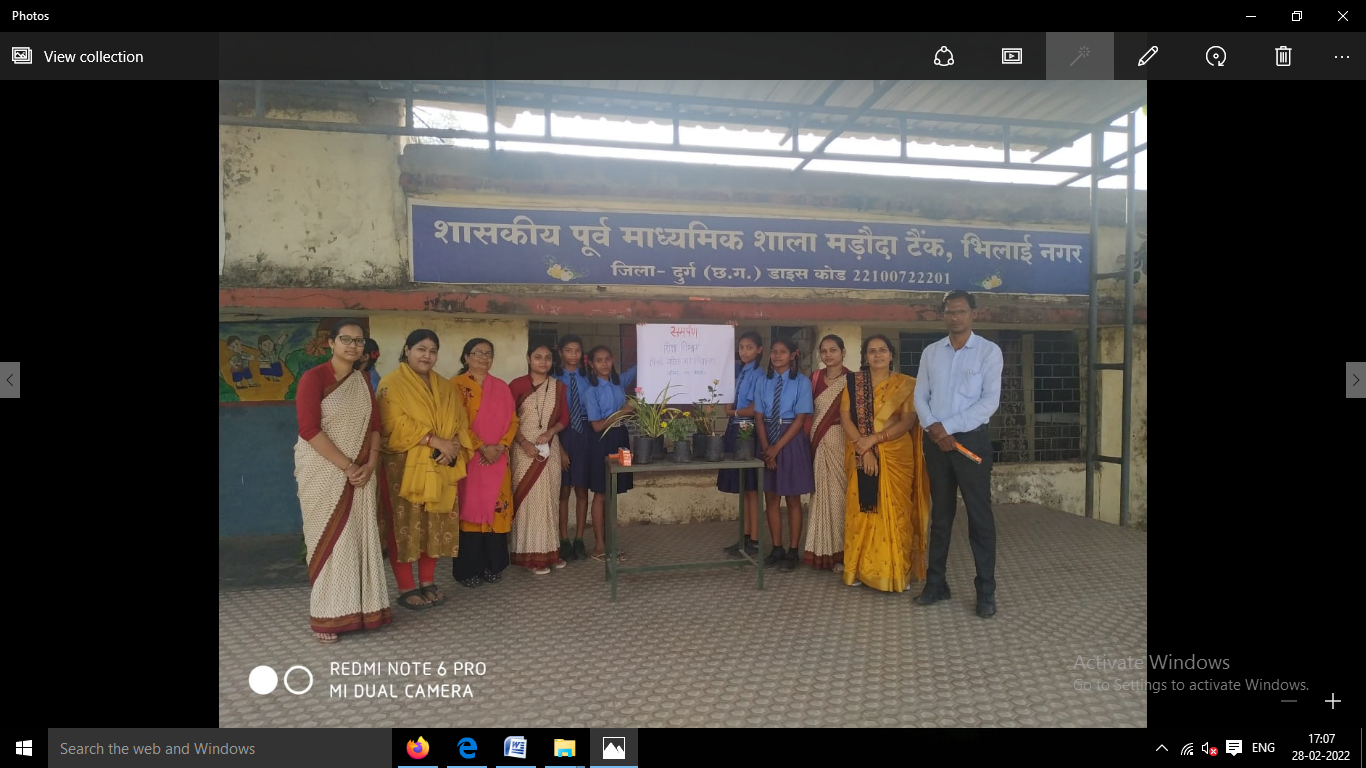 